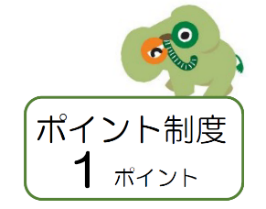 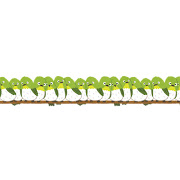 野鳥観察会のリーダーとして活動するための基礎的な講座です。野鳥を通して、自然界のつながりや人と自然の関わり、生物多様性の大切さなどを伝える活動を始めてみませんか。【日　時】 ２０２１(令和３)年２月２１日(日)　９:４５～１６:１５【場　所】 津市 環境学習センター（津市片田田中町1342番地1 津市リサイクルセンター内）【主な内容】※変更することがあります。◇会場付近で観られる可能性のある野鳥を中心とした基礎知識◇野鳥の観察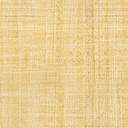 ため池に来るカモ類、里山で観られる野鳥、など◇双眼鏡や望遠鏡の使い方◇野外で野鳥観察会の指導実習【対　　象】普段から野鳥に関心をもって観察している18歳以上の方で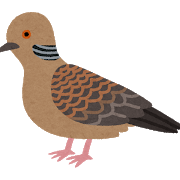 ◇地域や施設、学校などで野鳥観察会を行いたい方◇自然観察や環境教育などの活動に野鳥観察を取り入れたい方◇環境教育に関わっている方や関心のある方【募集人数】先着１２人　※定員に達し次第締め切ります。　　 　　　　　　※参加が決定した方のみ、参加案内を郵送します。【募集期限】２０２１(令和３)年２月１２日(金)【申込方法】講座名、参加希望者氏名、年齢、郵便番号、住所、電話番号、Fax番号またはEメールアドレスを明記のうえ、郵便、Fax、Ｅメールのいずれかで、三重県環境学習情報センターへお申し込みください。【主催】三重県環境学習情報センター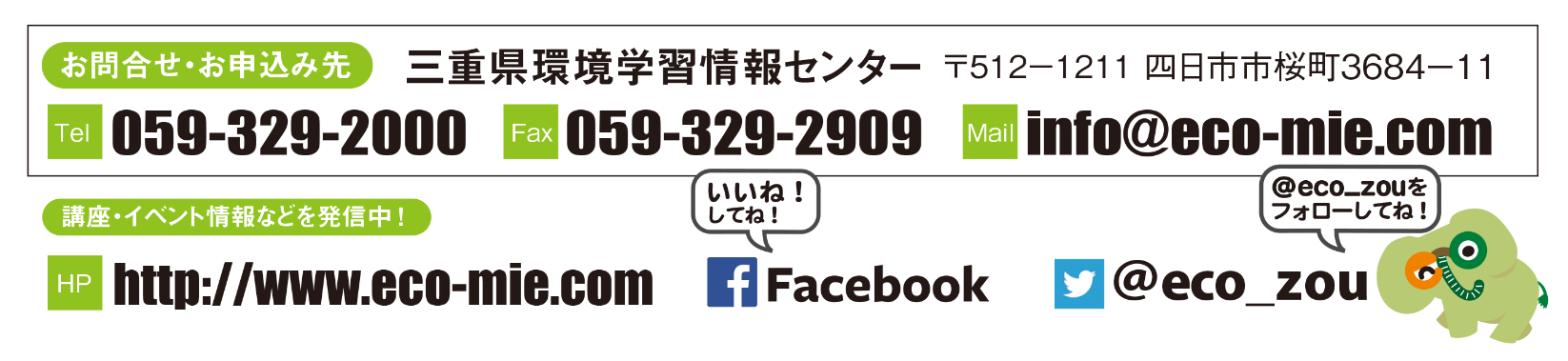 先着順　　※申込期限：2021年2月12日(金)　　ただし、定員に達し次第締め切ります。※講座名、氏名、年齢、郵便番号、住所、電話番号、Fax番号またはEメールアドレスを明記のうえ、郵便、Fax、Eメールのいずれかで、三重県環境学習情報センターへお申し込みください。申込書はホームページからもダウンロードできます。※お申し込みから3日以内に受付の連絡がない場合は、お手数ですがお問い合せください。※個人情報は、三重県環境学習情報センターからの通信以外には使用しません。★参加が決定した方のみ、ご案内を郵送します。　★なお、今後の新型コロナウィルス感染症拡大の状況によっては、講座の延期・中止、または内容を変更する場合があります。予めご了承願います。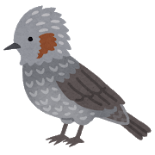 【会場案内】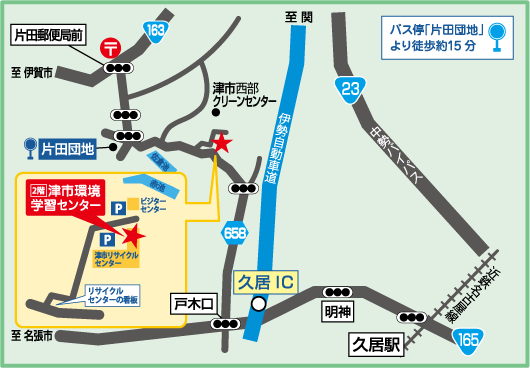 2/21(日) 野鳥案内人講座(基礎･冬) 申込書ふりがな氏　　名年　齢（〇で囲んでください）ふりがな氏　　名10歳代・20歳代・30歳代・40歳代・50歳代・60歳代・70歳代・それ以上住　　所〒〒電話番号Fax番号またはEメールアドレス